Описание объекта закупки1. Объект закупки: оказание услуг по комплексной уборке помещений в Фонде социального страхования Российской Федерации.2. Перечень помещений, находящихся в ведении Фонда социального страхования Российской Федерации:Объект включает в себя нежилые помещения Фонда, расположенные по адресам:1. Орликов пер., д. 3, корп. А                                             6 671,7 кв.м.2. Орликов пер., д. 3, стр.1                                                 789,1 кв.м.3. Ул. М. Порываевой, д.11, стр. Б, 13 и 14 этажи           1 583,0 кв.м. 4. Ул. М. Порываевой, д.11 стр. Б, 7 и 8 этажи,                2 246,1 кв.м3. Обязательные условия.3.1 Исполнитель обязан: - оказывать услуги с использованием собственного инвентаря, инструментов, материалов, моющих, чистящих, дезинфицирующих, дезодорирующих средств в объеме и сроки, предусмотренные в контракте и описанием объекта закупки. Бесперебойно за свой счет поставлять качественные, расходные материалы для туалетных комнат (жидкое мыло, туалетная бумага, бумажные полотенца, освежитель воздуха) совместимые с установленным оборудованием в соответствии с Приложением № 2 к описанию объекта закупки. По данной статье расходов Исполнитель должен произвести расчеты на ежемесячные затраты, позволяющие оказывать весь комплекс услуг без дополнительного обращения к Заказчику по обеспечению денежными средствами;- обеспечить присутствие на Объектах специалиста (менеджера), ответственного за организацию работ по комплексной уборке помещений с 9.00 -18.00;- предоставить график уборки, с указанием количества задействованного персонала, объемов оказываемых услуг на каждого работника;- оказывать услуги, при необходимости, в выходные и праздничные дни;- обеспечить проведение уборочных работ после ремонта помещений;- в случае чрезвычайных обстоятельств (при прорывах, срабатывании различных систем и других форс-мажорных обстоятельствах локального характера) Исполнитель обязан обеспечить оперативную уборку, удаление воды и других загрязнений, вызванных указанными обстоятельствами. Указанные услуги должны быть оказаны в рамках исполнения контракта без дополнительной оплаты. Исполнитель обязан обеспечить прибытие необходимого персонала с оборудованием, инвентарём для устранения последствий указанных обстоятельств в течение 30 минут с момента вызова.- до начала оказания услуг персонал Исполнителя должен пройти соответствующий противопожарный инструктаж у Заказчика. - менеджер обязан обеспечить соблюдение специалистами рабочих бригад правил охраны труда, пожарной безопасности, контрольно-пропускного режима на территории Заказчика.- самостоятельно осуществлять техническое обслуживание используемого оборудования и инвентаря: пылесосов, уборочных тележек и пр.- строго соблюдать правила санитарно-гигиенических норм и других мер, обеспечивающих сохранность документов, мебели и оборудования, зданий и сооружений.3.2. Требования к порядку и качеству оказания Услуг:- контроль качества должен осуществляться:1) ежедневно – не реже 2-х раз в день менеджером объекта; 2) не реже 2-х раз в месяц – менеджером объекта совместно с представителем Заказчика.- Заказчик имеет право ежедневно проверять качество оказываемых Услуг, и в случае обнаружения недостатков связаться с представителем Исполнителя на данном участке оказываемых Услуг для немедленного устранения недостатков.4. Требования к качественным характеристикам услуг, требования к функциональным характеристикам товаров, в том числе подлежащих использованию при оказании услуг.Исполнитель должен обеспечить высокое качество оказываемых услуг согласно действующему законодательству, условиям Контракта и технического задания.При оказании услуг должно обеспечиваться выполнение требований:- Федерального закона № 52-ФЗ от 30.03.1999г. «О санитарно-эпидемиологическом благополучии населения»;- ГОСТ Р 51870-2014 "Услуги профессиональной уборки – клининговые услуги. Общие технические условия";- ГОСТ 12.4.011-89 ССБТ Средства защиты работающих. Общие требования и классификация;- СанПиН 2.2.2.540-96  Гигиенические требования к ручным инструментам и организации работ;                                                                                                                                                                                                                                                                                                                                                                                                                                                                                                         - Постановление Правительства Москвы от 09.11.1999 № 1018 «Об утверждении правил санитарного содержания территорий, организации уборки и обеспечения чистоты и порядка в г. Москве»;- Инструкция по организации и технологии летней уборки, комплексному содержанию дворовых территорий и внутриквартальных проездов, утв. Распоряжением ДЖКХиБ г. Москвы от 19.12.2011 № 05-14-833/1.Заказчик оставляет за собой право осуществлять плановые проверки качества, выполняемых на объектах услуг с привлечением руководящих сотрудников Исполнителя, не вмешиваясь в его оперативно-хозяйственную деятельность.Заказчик имеет право требовать устранения своих замечаний по услугам, оказанным Исполнителем ненадлежащим образом, а также требовать замены персонала Исполнителя при нарушении им дисциплины труда, режима работы Объектов, халатного отношения к своим обязанностям.Качество поставляемых материалов должно удовлетворять требованиям Заказчика.Если в результате оказания услуг Исполнителем имуществу Фонда был причинен ущерб по вине Исполнителя, а также выявлен факт пропажи имущества Фонда по вине Исполнителя, то Исполнитель обязан возместить нанесенный ущерб.В случае, если некачественное и несвоевременное оказание услуг повлекло за собой выставление штрафных санкций со стороны проверяющего органа, Исполнитель обязан их оплатить за свой счет.4.1. Требования к безопасности оказания услуг:Сотрудники Исполнителя при оказании услуг должны соблюдать правила техники безопасности, охраны труда и пожарной безопасности согласно ГОСТ 12.1.004-91, Постановления Правительства Российской Федерации № 390 от 25.04.2012г., СанПиН 2.2.2.540-96. Исполнитель обязан обеспечить всех своих сотрудников, привлекаемых к оказанию услуг, средствами индивидуальной защиты и спецодеждой за свой счет, в соответствии с требованиями ст.221 ТК РФ; Приказом Минздравсоцразвития от 1 июня 2009 г. № 290н «Об утверждении межотраслевых правил обеспечения работников специальной одеждой, специальной обувью и другими средствами индивидуальной защиты». Исполнитель должен разработать инструкции по технике безопасности по всем видам оказываемых услуг (в т.ч. оказание услуг на высоте и высотные работы), обучить всех сотрудников безопасным методам оказания услуг и проводить инструктажи по технике безопасности, электробезопасности, пожарной безопасности и производственной санитарии. На объектах должны находиться журналы проведения инструктажей.Используемые на объектах Заказчика химические средства должны быть предназначены для профессиональной уборки и иметь санитарно-эпидемиологические заключения, копии которых должны быть предоставлены Заказчику в течении 10 календарных дней с даты заключения Контракта, быть качественными и максимально безопасными для людей, соответствовать требованиям ГОСТ 12.1.007-76, ГОСТ Р 51696-2000. Кроме того, чистящие и моющие средства не должны иметь истекший к моменту его применения срок годности и должны применяться в соответствии с требованиями инструкций производителя таких средств относительно указанного назначения и способа применения. Используемые на объектах Заказчика туалетная бумага и бумажные полотенца должны соответствовать требованиям ГОСТ Р 52354-2005.Используемые оборудование и материалы должны соответствовать требованиям Заказчика и гигиеническим нормативам, иметь инструкции по применению.Технологическое оборудование и уборочный инвентарь должны храниться чистыми и исправными в отведенных для этих целей помещениях.Уборка туалетных комнат и других санитарных помещений должна производиться отдельным промаркированным инвентарем и материалами.Химические средства должны храниться только в оригинальной упаковке фирм-производителей в специально отведенных местах в соответствии с ГОСТ 12.1.004-91.Отходы, образующиеся при проведении операций по уборке, размещаются в специально отведенных местах.Для исключения травматизма убираемые нежилые помещения ограждаются специальными предупреждающими знаками по ГОСТ 12.4.059-89.Специальное технологическое оборудование и уборочный инвентарь, применяемые при оказании услуг по уборке, должны использоваться в соответствии с технологией уборки.При оказании услуг должны быть обеспечены безопасность жизни, здоровья людей и сохранность имущества Заказчика.При эксплуатации электрооборудования должны быть соблюдены меры электробезопасности по Межгосударственному стандарту. Рекомендуемое используемое электрооборудование: профессиональный пылесос для сухой уборки из ударопрочного пластика, с бумажным или/и полиэфирным фильтр-мешком. ГОСТ 27570.0-87 (МЭК 335-1- 76). «Безопасность бытовых и аналогичных электрических приборов. Общие требования и методы испытаний» (введен в действие постановлением Госстандарта СССР от 25 декабря 1987 г. № 5039).Исполнитель должен назначить лицо, ответственное за технику безопасности, пожарную безопасность и охрану труда. Исполнитель, при оказании услуг должен осуществлять контроль за выполнением нормативных актов и положений законодательства РФ, регулирующих порядок оказания услуг, а также организовывать мероприятия по охране труда и технике безопасности, направленные на предотвращение травматизма и несчастных случаев.4.2. Перечень оборудования и материалов, используемых Исполнителем для оказания услуг:Исполнитель должен обеспечить свой персонал всем необходимым уборочным оборудованием, инвентарем и расходными материалами, которые необходимы для качественного оказания услуг в соответствии с Контрактом, своими силами и за свой счет, а именно: спецодежда  и обувь для персонала по уборке; пылесосы для сухой уборки; мешки для пылесосов; стремянки; тележки уборочные; держатели для флаумера, рукоятки, флаумеры для влажной уборки пола; совок и щетка на длинной ручке; держатели ПАДа на скурблоке; щетки угловые с рукояткой; щетки плоские с рукояткой, типа Бриз; скребки для твердых полов, для линолеума, для стекла; стеклоочистители с резиновой полосой, шубки с держателем; штанги телескопические; метелки-венчик для уборки пыли; ершики для чистки узких мест; щетки – утюжок с ручкой; ведра; губки для различных поверхностей; салфетки впитывающие; вафельное полотно; губки для мытья посуды; мыло хозяйственное; перчатки резиновые кислотостойкие; перчатки х/б; веники; против гололедные материалы; швабра-сгон; щетка уличная с рукояткой; средство для стирки МОПов; ёршики для туалетных комнат; батарейки АА (для освежителя воздухаAIR WICK); щиты «Осторожно, мокрый пол».Применяемые материалы должны быть новые, ранее не бывшие в употреблении, не должны находиться в залоге, под арестом или иным обременением. На все применяемые материалы и оборудование обязательно наличие соответствующих сертификатов, если применяемые материалы и оборудование подлежит обязательной сертификации в соответствии с законодательством РФ, технических паспортов и/или других документов, удостоверяющих их качество согласно требованиям надзорных органов.4.3. Требования к материалам, используемым при оказании услуг:Материалы и оборудование, используемые при оказании услуг должны быть сертифицированы (если требование о сертификации установлено законодательством Российской Федерации), соответствовать требованиям приложения № 2 к Описанию объекта закупки «Требования к техническим (качественным) характеристикам используемых в процессе оказания услуг».Приложение № 1 к Описанию объекта закупкиТаблица объемов оказываемых услуг в помещениях по адресам:г. Москва, Орликов пер., д. 3, корп. А и г. Москва, Орликов пер., д. 3, стр.1ПРОГРАММА УБОРКИ по адресам: г. Москва, Орликов пер., д. 3А и г. Москва, Орликов пер., д. 3, стр.1 Дневная поддерживающая уборкаРежим работы: понедельник - пятницаВремя проведения: 9.00-18.00 (одна уборщица с 8.30-17.30)Прилегающая территорияЛетний период1. Время уборки нежилых помещений Заказчика может быть изменено по требованию Заказчика в случае, если подобные изменения не повлекут за собой увеличение стоимости оказания услуг.2. Мойка всех поверхностей в санитарных узлах осуществляется с применением бытовых химических средств с дезинфицирующим эффектом.Размеры пылегрязепоглощающих ковровых покрытий и условия обслуживанияПредоставление в пользование пылегрязепоглощающих ковров в здании Фонда и оказание услуг по их сервисному обслуживанию (чистка, замена) на период действия Контракта.Предоставление погрузочно-разгрузочных услугПредоставление 2-х грузчиков (совмещающих уборку территории) ежедневно на полный рабочий день с 9.00 до 18.00 (при необходимости с 7.00) Всего туалетных комнат в здании – 23, количество кабинок – 44, душевых – 3Специальные уборочные работыТаблица объемов оказываемых услуг в помещениях по адресу: г. Москва, ул. М. Порываевой д.11, стр. Б, 7, 8, 13, 14 этажи.ПРОГРАММА УБОРКИв помещениях по адресу: Москва, ул. М. Порываевой д.11, стр. Б,13 и 14, 7, 8 этажи.Дневная поддерживающая уборкаРежим работы: понедельник - пятницаВремя проведения: 09.00-18.00  Предоставление погрузочно-разгрузочных услуг.Комплексная вечерняя уборкаРежим работы: понедельник- пятницаВремя проведения: 18.00-23.00  Всего туалетных комнат: на 7 этаже здания - 2 туалета площадью - 24,8 м2, количество кабинок – 4, на 13 этаже - 2 туалета площадью - 24,8 м2, кол-во кабинок- 3, на 14 этаже 3 туалета площадью 45,2 м2, кол-во кабинок – 4 кабинки, душевая кабинка – 1, на 8 этаже – 2 туалета площадью - 24,8 м2, кол-во кабинок - 3.Приложение № 2 к Описанию объекта закупкиТребования к техническим (качественным) характеристикам товаров, используемых в процессе оказания услуг: №п/пНаименованиеОбъем1.Общая площадь6 671,7 кв.м.2.Площадь пола санузлов294,0 кв.м.3.Площадь ковров и ковровых покрытий100,0 кв.м4.Площадь паркета, ламината1293,5 кв.м.5.Площадь линолеума3834,5 кв.м.6.Площадь мраморных, керамогранитных покрытий, лестничные марши и площадки1249,7 кв.м.7.Мойка окон Орликов переулок, д.3АОбщая площадь мытья окон со 2 по 8 этажи(мыть необходимо с двух сторон: внутри помещений 1435,0 кв.ми снаружи с привлечением альпинистов - 1435,0 кв.м)2870,0 кв.м7.1-й и цокольный эт. - общая площадь мытье окон с четырех сторон (без участия альпинистов)864,0 кв.м7.Орликов пер., д.3, стр.1 (мыть необходимо с двух сторон: внутри помещений - 200,0 кв.м и снаружи с привлечением альпинистов 200,0 кв.м)400,0 кв.м8.Уборка прилегающей к зданию территории (тротуар перед фронтальной частью здания и стоянка машин во дворе, очистка урн). Уборка и вывоз снега в зимний период. Уборка территории, очистка урн – ежедневно.Уборка и вывоз снега - по мере необходимости (но не менее 5 раз в течении срока действия Контракта)Общая площадь 650 кв.м9.Вывоз бытовых отходов с территории заказчика осуществляется силами и средствами Исполнителя по рабочим дням4 контейнера по 0,8 м3Помещения, поверхности, предметыКосметическая уборкаКосметическая уборкаПериодичность работЦентральный вход, тамбуры, запасной выход, помещение охраны, холлЦентральный вход, тамбуры, запасной выход, помещение охраны, холлЦентральный вход, тамбуры, запасной выход, помещение охраны, холлЦентральный вход, тамбуры, запасной выход, помещение охраны, холлДвери (стеклянные поверхности), ручкиУдаление пыли, пятенУдаление пыли, пятенЕжедневноПолы с твёрдым покрытиемВлажная уборка с применением моющих средствВлажная уборка с применением моющих средствЕжедневноГрязезащитные коврики (на входе в помещение).	
Уборка пылесосом (при необходимости пылегрязеводосос)Уборка пылесосом (при необходимости пылегрязеводосос)Уборка пылесосом (при необходимости пылегрязеводосос)ЕжедневноПомещение охраныУдаление пыли, пятен с внешней вертикальной и горизонтальной поверхностей до 2-х метровУдаление пыли, пятен с внешней вертикальной и горизонтальной поверхностей до 2-х метровЕжедневноПодоконники, выключатели, пожарные кнопки, аппарат для чистки обувиУдаление пыли, пятенУдаление пыли, пятенЕжедневноБанкомат, зеркалаУдаление пыли, пятен, мусораУдаление пыли, пятен, мусораЕжедневноКресла, ножкиУборка пылесосом, удаление пылиУборка пылесосом, удаление пылиЕжедневноМусорные корзиныВынос мусора и замена пакетовВынос мусора и замена пакетовЕжедневноСтены, колонны (влагостойкая поверхность до 1,7м)Удаление пятенУдаление пятенПо мере появленияКрыльцо (центральный вход и выход во двор)Крыльцо (центральный вход и выход во двор)Крыльцо (центральный вход и выход во двор)Крыльцо (центральный вход и выход во двор)ВывескиУдаление пыли и пятен1 раза в неделю1 раза в неделюРешетка на окнахУдаление пыли1 раза в месяц1 раза в месяцПлощадка крыльцаСбор мусора, подметание, влажная уборкаЕжедневноЕжедневноСтупеньки лестницыСбор мусора, подметаниеЕжедневноЕжедневноПерила и поручниУдаление пыли и пятенЕжедневноЕжедневноПепельницыЗамена пакетов для урн, влажная уборка ЕжедневноЕжедневноТуалетыТуалетыТуалетыТуалетыДвери, ручкиУдаление пыли, пятенЕжедневно (1 раз в 2 часа)Ежедневно (1 раз в 2 часа)ПолВлажная уборка с применением моющих средствЕжедневно (1 раз в 2 часа)Ежедневно (1 раз в 2 часа)Перегородки и двери туалетных кабинокУдаление пятенЕжедневно (1 раз в 2 часа)Ежедневно (1 раз в 2 часа)Держатели для бумажных изделий и мылаУдаление пыли, пятен, полировка. Контроль наличия бумажных изделий и мылаЕжедневно (1 раз в 2 часа)Ежедневно (1 раз в 2 часа)Мойка зеркал, эмалированных и металлических поверхностей, раковин и столешницВлажная уборка, полировкаЕжедневно (1 раз в 2 часа)Ежедневно (1 раз в 2 часа)Мойка и дезинфекция унитазов, писсуаров и сидений с обеих сторонВлажная уборкаЕжедневно (1 раз в 2 часа)Ежедневно (1 раз в 2 часа)Мусорные корзиныВынос мусора и замена пакетов Ежедневно (1 раз в 2 часа)Ежедневно (1 раз в 2 часа)Дезодорирование помещений санитарных зонДезодорацияЕжедневно (1 раз в 2 часа)Ежедневно (1 раз в 2 часа)Подоконники, выключатели Удаление пыли, пятенЕжедневноЕжедневноСтены (кафельные и панели пласт.))Влажная уборка с применением моющих средств1 раз в месяц1 раз в месяцРасходные материалы для санузлов предоставляются ИсполнителемПеречень расходных материалов и их примерный месячный расход приведен в конце программы уборкиЛифтовые холлы, коридорыЛифтовые холлы, коридорыЛифтовые холлы, коридорыЛифтовые холлы, коридорыДвери, ручкиУдаление пыли, пятенЕжедневноЕжедневноПолы с твёрдым покрытиемПодметание, влажная уборка с применением моющих средствЕжедневноЕжедневноПлинтусыУдаление пыли, грязи1 раз в неделю1 раз в неделюГоризонт. поверхности столовУдаление пыли, пятенЕжедневноЕжедневноКожаная обивка мебелиУдаление пыли, пятенЕжедневноЕжедневноКартиныСухая уборка2 раза в месяц2 раза в месяцПодоконники, выключатели, пожарные кнопкиУдаление пыли, пятенЕжедневноЕжедневноОкантовки панелейУдаление пылиЕжедневноЕжедневноСтены (влагостойкая поверхность) не выше 2 мУдаление пятенПо мере появленияПо мере появленияЛестницыЛестницыЛестницыЛестницыДвери, ручки Удаление пыли, пятенЕжедневноЕжедневноЛестничные площадки (полы)Сбор мусора, влажная уборкаЕжедневноЕжедневноГоризонтальные поверхности ступенекСбор мусораЕжедневноЕжедневноГоризонтальные перилаУдаление пыли, пятен с применением специальных чистящих средствЕжедневноЕжедневноПепельницыКонтроль состояния, влажная уборкаЕжедневноЕжедневноСтеныУдаление локальных загрязнений не выше 2,0 мЕжедневноЕжедневноКабинеты, которые опечатываются и убираются утром (35 кабинетов – 739,8 м2)Кабинеты, которые опечатываются и убираются утром (35 кабинетов – 739,8 м2)Кабинеты, которые опечатываются и убираются утром (35 кабинетов – 739,8 м2)Кабинеты, которые опечатываются и убираются утром (35 кабинетов – 739,8 м2)Горизонтальные поверхности столов, шкафов, полок, тумбочек, подоконников, двери ручкиУдаление пыли, пятенЕжедневноЕжедневноПолы с твердым покрытиемВлажная ручная уборка с применением моющих средствЕжедневноЕжедневноСтены (влагостойкая поверхность) не выше 2,0 мУдаление локальных загрязненийПо мере появленияПо мере появленияПодлокотники, ножки стульев, креселСухая уборка ручным способомЕжедневноЕжедневноМусорные корзины и шредерыВынос мусора и замена мешковЕжедневноЕжедневноКороба для проводов, выключатели, розеткиУдаление пыли и пятенЕжедневноЕжедневноКартины, зеркала, стеклянные поверхности (кроме окон)Удаление пыли, пятенПо мере появленияПо мере появленияКорпуса компьютеров, телефоны, принтеры, факсыУдаление пыли, пятен с применением антистатических средств (при выключенном компьютере)По мере появленияПо мере появленияДвери и их составляющиеВлажная уборка с применением моющих средств (коробка, верхние части дверей)1 раз в месяц1 раз в месяцПлинтусыУдаление пыли, грязи1 раз в неделю1 раз в неделюДвери и их составляющиеУдаление локальных загрязненийПо мере появленияПо мере появленияТруднодоступные места (за мебелью, под тумбочками, оборудованием и т.д.)Удаление пыли и грязи2 раза в месяц2 раза в месяцБоковые поверхности столов, шкафов, полок, тумбочекУдаление пыли и пятен1 раз в месяц1 раз в месяцМусорные корзиныМойка корзин1 раз в месяц1 раз в месяцКонференц-зал (120,1 кв.м)Конференц-зал (120,1 кв.м)Конференц-зал (120,1 кв.м)Конференц-зал (120,1 кв.м)Горизонтальные поверхности столовУдаление пятен, пыли, ЕжедневноЕжедневноПодлокотники, ножки стульев, кресел, подоконникиУдаление пыли, пятенЕжедневноЕжедневноПол Влажная уборка с применением моющих средствЕжедневноЕжедневноОргтехника, телевизорСухая уборка пыли с применением антистатических средств (при выключенной техники)ЕжедневноЕжедневноСтеклянные витриныУход за стеклянными поверхностями, удаление пыли, пятен.По мере появленияПо мере появленияУборка конференц-зала в дневное времяУход за стеклянными поверхностями; Удаление пятен, пыли. Влажная уборка полаЕжедневноЕжедневноКомплексная вечерняя уборкаРежим работы: понедельник- пятницаВремя проведения: 18.00-23.00 Комплексная вечерняя уборкаРежим работы: понедельник- пятницаВремя проведения: 18.00-23.00 Комплексная вечерняя уборкаРежим работы: понедельник- пятницаВремя проведения: 18.00-23.00 Комплексная вечерняя уборкаРежим работы: понедельник- пятницаВремя проведения: 18.00-23.00 Помещения, поверхности, предметыКомплексная уборкаПериодичность работПериодичность работЦентральный вход, тамбуры, запасной выход, помещение охраны, холлЦентральный вход, тамбуры, запасной выход, помещение охраны, холлЦентральный вход, тамбуры, запасной выход, помещение охраны, холлЦентральный вход, тамбуры, запасной выход, помещение охраны, холлДвери (стеклянные поверхности), ручкиУдаление пыли, пятенЕжедневноЕжедневноПомещение охраныУдаление пыли, пятен с внешней вертикальной и горизонтальной поверхностей до 2-х метровЕжедневноЕжедневноБанкомат, зеркалаУдаление пыли, пятен, мусораЕжедневноЕжедневноГоризонтальные поверхности столов (крышки столов)Удаление пыли, пятен. Натирка полирольюЕжедневноЕжедневноПодлокотники, сидения и спинки стульев, креселУборка пылесосом, удаление пыли, пятен.ЕжедневноЕжедневноМусорные корзиныВынос мусора и замена пакетовЕжедневноЕжедневноПолы с твёрдым покрытиемВлажная уборка с применением моющих средствЕжедневноЕжедневноТелефоныУдаление пыли, пятенЕжедневноЕжедневноДвери и их составляющиеВлажная уборкаЕжедневноЕжедневноРадиаторы, вентиляционные решетки в стенеВлажная уборка2 раза в месяц2 раза в месяцНастенные светильники (высотой до 1,7 м)Удаление пыли1 раз в неделю1 раз в неделюИнформационный стендУдаление пыли и пятен1 раз в неделю1 раз в неделюКолонныУдаление пыли1 раз в неделю1 раз в неделюСтены (влагостойкая поверхность) не выше 2,0 мУдаление пятенПо мере появленияПо мере появленияВыключатели, розетки, подоконникиУдаление пыли, пятенежедневноежедневноПлинтусыУдаление пыли и пятенежедневноежедневноПол холла 1-го этажаСпециализированный уход (см. раздел специальные уборочные работы)По согласованному графикуПо согласованному графикуТуалетыТуалетыТуалетыТуалетыДвери и их составляющие, ручки Удаление пыли, пятенежедневноежедневноПерегородки и двери туалетных кабинокУдаление пыли, пятенежедневноежедневноПодоконники, выключателиУдаление пыли, пятенежедневноежедневноКафельные стены, панели пласт.Удаление пыли, пятенежедневноежедневноМойка зеркал, эмалированных, стеклянных, металлических поверхностей, раковин и столешницВлажная уборка, полировкаежедневноежедневноМойка и дезинфекция унитазов, писсуаров, сидений с обеих сторон, крышек (включая шарниры)Влажная уборка, удаление ржавчины, мочевого, водного и известкового камней, с применением дез.средствежедневноежедневноДержатели для бумажных изделий и мылаУдаление пыли, пятен, полировка. Контроль наличия бумажных изделий и жидкого мылаежедневноежедневноПолВлажная уборка с применением моющих средствежедневноежедневноСтыки плитки (полы)Влажная уборка1 раз в неделю1 раз в неделюОтверстие для стока водыВлажная уборка, дезодорация1 раз в неделю1 раз в неделюРадиаторыУдаление пыли, пятенежедневноежедневноНастенные светильники (высотой до 1,7 м)Удаление пыли, пятен1 раз в неделю1 раз в неделюМусорные корзины и гигиенические ёмкостиВынос мусора и замена пакетов, влажная уборкаежедневноежедневноТуалетные ершики и емкости для нихТщательное промывание и замачивание с дез.средствами1 раз в неделю1 раз в неделюКафельные стены, панели пласт.Влажная уборка с применением моющих средств2 раза в месяц2 раза в месяцСтыки плитки (стены)Влажная уборка1 раз в неделю1 раз в неделюПлинтусыВлажная уборкаежедневноежедневноБумага, мылоМытье, протирка и заправка диспенсеров мылом, контроль, дезодорированиеежедневноежедневноЛестницыЛестницыЛестницыЛестницыГоризонтальные и вертикальные поверхности перилУдаление пыли, пятенежедневноежедневноПодоконникиУдаление пыли, пятенежедневноежедневноЛестничные площадки (полы)Влажная уборка с применением моющих средствежедневноежедневноГоризонтальные поверхности ступенекВлажная уборка с применением моющих средствежедневноежедневноПепельницыОпустошить, вымыть, отполироватьежедневноежедневноСтены (влагостойкая поверхность) не выше 2,0 мУдаление пятенПо мере появленияПо мере появленияПожарные кнопкиУдаление пыли, пятен2 раза в неделю2 раза в неделюДвери и их составляющие запасного выходаВлажная уборка2 раза в неделю2 раза в неделюСтупени (горизонталь и вертикаль) главной лестницыЧистка с применением моющих средств1 раз в месяц1 раз в месяцПлинтусы на лестничных площадкахЧистка с применением моющих средств1 раз в неделю1 раз в неделюДвериВлажная уборка дверных блоков; влажная уборка дверных ручек с помощью дезинфицирующих средств, натирка металлизированных элементов дверейЕжедневноЕжедневноЛифтовые холлы, коридорыЛифтовые холлы, коридорыЛифтовые холлы, коридорыЛифтовые холлы, коридорыНаружные двери лифта, обрамления Удаление пыли, пятен, полировка специальными средствамиЕжедневноЕжедневноПодоконники, выключатели, пожарные кнопки, кнопки вызова лифтаУдаление пыли, пятенЕжедневноЕжедневноГоризонтальные поверхности столовУдаление пыли, пятенЕжедневноЕжедневноМебель (мягкая, кожаная)Влажная уборка с применением специальных средствЕжедневноЕжедневноЗеркала, стеклянные поверхности (кроме окон)Удаление пыли, пятенПо мере появленияПо мере появленияКартины Удаление пыли, пятен2 раза в месяц2 раза в месяцПолы с твёрдым покрытиемВлажная уборка с применением моющих средствЕжедневноЕжедневноКолонныУдаление пыли, пятенПо мере появленияПо мере появленияСтены (влагостойкая поверхность)Удаление пятен и загрязненийПо мере появленияПо мере появленияПолы Специализированный уходПо согласованному плануПо согласованному плануКабинетыКабинетыКабинетыКабинетыДвери, ручки Удаление пыли, пятенЕжедневноЕжедневноПоверхности (горизонтальные) столов, шкафов, полок, тумбочек, подоконниковУдаление пыли, пятенЕжедневноЕжедневноПодлокотники, ножки стульев, креселСухая уборка ручным способомЕжедневноЕжедневноМусорные корзины и шредерыВынос мусора и замена пакетовЕжедневноЕжедневноПолы с твёрдым покрытиемВлажная (ручная) уборка с применением моющих средствЕжедневноЕжедневноКороба для проводов, выключатели, розеткиУдаление пыли, пятенЕжедневноЕжедневноНастенные светильникиУдаление пылиЕжедневноЕжедневноКартины Удаление пыли, пятен2 раза в месяц2 раза в месяцЗеркала, стеклянные поверхности (кроме окон)Удаление локальных загрязнений, пятенПо мере появленияПо мере появленияСтены (влагостойкая поверхность)Удаление локальных загрязнений, пятенПо мере появленияПо мере появленияКорпуса компьютеров, телефоны, ксероксы, принтерыУдаление пыли пятен По мере появленияПо мере появленияДвери и их составляющиеВлажная уборка с применением моющих средств (коробка, верхние части дверей)2 раза в месяц2 раза в месяцДвери и их составляющиеУдаление локальных загрязненийПо мере появленияПо мере появленияТруднодоступные места (за мебелью, под тумбочками, оборудованием т. д.)Удаление пыли2 раза в месяц2 раза в месяцМусорные корзиныМойка по мере необходимости с применением дез.средств1 раз в месяц1 раз в месяцБоковые поверхности столов, шкафов, полок, тумбочекУдаление пыли, пятен2 раза в месяц2 раза в месяцОфисные перегородкиУдаление пыли, пятенПо мере появленияПо мере появленияКабинеты VIP зона 5 этаж, дополнительные услугиКабинеты VIP зона 5 этаж, дополнительные услугиКабинеты VIP зона 5 этаж, дополнительные услугиКабинеты VIP зона 5 этаж, дополнительные услугиПо VIP кабинетам все вышеперечисленные услуги оказываются ежедневноПо VIP кабинетам все вышеперечисленные услуги оказываются ежедневноПо VIP кабинетам все вышеперечисленные услуги оказываются ежедневноПо VIP кабинетам все вышеперечисленные услуги оказываются ежедневноКожаная мебельУдаление пыли и пятен                   ЕжедневноЕжедневноКовровое покрытиеУборка пылесосом3 раза в неделю3 раза в неделюКожаная мебельОбработка спецсредством1 раз в месяц1 раз в месяцПодвал, технические помещения, складские помещенияПодвал, технические помещения, складские помещенияПодвал, технические помещения, складские помещенияПодвал, технические помещения, складские помещенияДвери, ручкиУдаление пыли и пятенЕжедневноЕжедневноМусорные корзиныВынос мусора и замена пакетовЕжедневноЕжедневноПолПодметание, влажная (ручная) уборка с применением моющих средствЕжедневноЕжедневноСтеныУдаление пыли, пятен2 раза в месяц2 раза в месяцВентиляция и трубыУдаление пыли1 раз в месяц1 раз в месяцУслуги по уборке прилегающей к зданию территорииРежим работы: понедельник-пятницаВремя проведения: 8.00-17.00Обязательное условие: на объекте должно быть не менее 1-го дворника.Услуги по уборке прилегающей к зданию территорииРежим работы: понедельник-пятницаВремя проведения: 8.00-17.00Обязательное условие: на объекте должно быть не менее 1-го дворника.Услуги по уборке прилегающей к зданию территорииРежим работы: понедельник-пятницаВремя проведения: 8.00-17.00Обязательное условие: на объекте должно быть не менее 1-го дворника.Услуги по уборке прилегающей к зданию территорииРежим работы: понедельник-пятницаВремя проведения: 8.00-17.00Обязательное условие: на объекте должно быть не менее 1-го дворника.Тротуар и стоянка машин перед фронтальной частью здания и стоянка машин во дворе Общая площадь – 650 м2.Уборка прилегающей к зданию территории, очистка урн.Уборка и вывоз снега в зимний период со стоянки машин во дворе (примерно 250 м2).Уборка территории –ежедневно.Уборка и вывоз снега - (но не менее 5 раз в течении срока действия Контракта)Уборка территории –ежедневно.Уборка и вывоз снега - (но не менее 5 раз в течении срока действия Контракта)Вывоз бытовых отходов - 4 контейнера по 0,8 м3Вывоз бытовых отходов с территории заказчика осуществляется силами и средствами Исполнителя.По рабочим днямПо рабочим днямОбъект уборкиОперацияПериодичность работАвтостоянка, тротуарыАвтостоянка, тротуарыАвтостоянка, тротуарыАвтостоянка на прилегающей территории, подъездная дорогаУдаление непредвиденных загрязнений, листьевЕжедневноХоз. площадки в местах установки контейнеров для сбора мусора Удаление мусораЕжедневноОбочины дорог Удаление грязиЕжедневноЗимний периодАвтостоянка, тротуарыАвтостоянка, тротуарыАвтостоянка, тротуарыАвтостоянка, тротуары, подъездная дорога, хоз. площадки в местах установки контейнеров для сбора мусораРучная и механизированная уборка снега, сколка льда, складирование снега для последующего вывоза в места, предназначенные для этого; Уборка снега с прилегающей территории должна быть проведена в течение 24 часов с момента окончания выпадения осадков (за момент окончания выпадения осадков считать временной интервал в 3 (три) часа при полном отсутствии выпадения снега). При окончании выпадения осадков в конце рабочего дня (24 часа отсчитываются с начала следующего рабочего дня), производится удаление крупного мусора, вывоз снега силами ИсполнителяЕжедневноРазмер (см)ЦветКоличество(шт.)Количество заменв месяц (раз)115х200Серый (граф)6485х150Серый (граф)2041.Химическая чистка ковров и ковровых покрытий с выведением пятен – 100 м2.Обработка моющим пылесосом со спец.средствами – 1 раз в квартал2.Механическая отмывка керамического пола с применением роторной однодисковой машины и специальных моющих средств, применяемых для керамогранита: лифтовые холлы и коридоры 3 и 5 этажей, тамбур 1 этажа– 350 м2, коридор 2 этажа Орликов пер.3 стр 1 -59,7 кв м1 раз в квартал3.Шлифование мраморного пола, нанесение полимера: холл 1 этажа, тамбур и лестница выхода во двор – 76,0 м21 раз в квартал4.Химическая чистка с удалением старого защитного слоя и нанесение нового защитного покрытия на линолеум: коридоры 1-4, 6-8 этажей с последующей полировкой - 740 м21 раз в квартал (сроки согласуются с Заказчиком)5.Чистка, мойка вертикальных жалюзи:Текстильные жалюзи 2150 м2Пластиковые 200 м21 раз в год (май), по заявке Заказчика6.Химическая чистка текстильной обивки мебели:- диванов - 5 шт.- офисных кресел (стульев) - 870 шт.1 раз в год, сроки согласуются с Заказчиком7.Мытье окон: Общая площадь мытья окон со 2 по 8 этажи(мыть необходимо с двух сторон: внутри помещений 1435,0 кв.м. и снаружи с привлечением альпинистов - 1435,0 кв.м)1й эт. - общая площадь   864,0 кв.м мытье окон с четырех сторон (без участия альпинистов) Орликов пер., д.3, стр.1 (мыть необходимо с двух сторон: внутри помещений - 200,0 кв.м и снаружи с привлечением альпинистов 200,0 кв.м)2 раза в год: весной (апрель) и осенью (сентябрь)№п/пНаименованиеОбъем1.Общая площадь3829,1 кв.м.2.Площадь пола санузлов92,6 кв.м.3.Мойка окон с внутренней стороны (3 плоскости)1586,4 кв.м.Помещения, поверхности, предметыКосметическая уборкаПериодичность работТуалетыТуалетыТуалетыДвери, ручкиУдаление пыли, пятенЕжедневно 1 раз в 2 часаПолВлажная уборка с применением моющих средствЕжедневно 1 раз в 2 часаПерегородки и двери туалетных кабинокУдаление пятенЕжедневно 1 раз в 2 часаДержатели для бумажных изделий и мылаУдаление пыли, пятен, полировка. Контроль наличия бумажных изделий и мылаЕжедневно 1 раз в 2 часаМойка зеркал, эмалированных и металлических поверхностей, раковин и столешницВлажная уборка, полировкаЕжедневно 1 раз в 2 часаМойка и дезинфекция унитазов и сидений с обеих сторонВлажная уборкаЕжедневно 1 раз в 2 часаМусорные корзиныВынос мусора и замена пакетов Ежедневно 1 раз в 2 часаБумажные изделия, мылоКонтроль наличия, пополнениеЕжедневно 1 раз в 2часаПодоконники, выключатели Удаление пыли, пятенЕжедневноСтены (кафельные)Влажная уборкаЕжедневно 1 раз в 2 часаЛифтовой холл, коридорыЛифтовой холл, коридорыЛифтовой холл, коридорыДвери, ручкиУдаление пыли, пятенЕжедневноПолы с твёрдым покрытиемВлажная уборка с применением моющих средствЕжедневноВыключатели, пожарные кнопкиУдаление пыли, пятенЕжедневноОкантовки панелейУдаление пылиЕжедневноСтены (влагостойкая поверхность)Удаление пятенПо мере появленияПомещения, поверхности, предметыКомплексная уборкаПериодичность работТуалетыТуалетыТуалетыДвери и их составляющие, ручки Удаление пыли, пятенЕжедневно Перегородки и двери туалетных кабинокУдаление пыли, пятенЕжедневно Подоконники, выключателиУдаление пыли, пятенЕжедневно Кафельные стены до 2,0мУдаление пыли, пятенЕжедневно Мойка зеркал, эмалированных и металлических поверхностей, раковин и столешницВлажная уборка, полировкаЕжедневно Мойка и дезинфекция унитазов и сидений с обеих сторонВлажная уборка с применением дез.средствЕжедневно Туалетные ершики и емкости для них Тщательное промывание и замачивание с дез.средствами1 раз в неделюДержатели для бумажных изделий и мылаУдаление пыли, пятен, полировка. Контроль наличия бумажных изделий и жидкого мыла, проверка рабочего состоянияЕжедневно Мусорные корзины Вынос мусора и замена пакетовЕжедневно Дезодорирование помещений санитарных зонДезодорацияЕжедневноПолВлажная уборка с применением моющих средствЕжедневноРадиаторыУдаление пыли, пятен2 раза в месяцМусорные корзины и гигиенические ёмкостиВлажная уборкаЕжедневноКафельные стены (не выше 2,0м)Влажная уборка с применением моющих средств2 раза в месяцПлинтусыВлажная уборка            ЕжедневноЛифтовой холл, коридорыЛифтовой холл, коридорыЛифтовой холл, коридорыДвери, ручкиУдаление пыли, пятенЕжедневноЛестничные площадки (полы)Влажная уборка с применением моющих средствЕжедневноСтены (влагостойкая поверхность) не выше 2,0 мУдаление пятенПо мере появленияДвери и их составляющие запасного выходаВлажная уборка1 раз в неделюПлинтусы на лестничных площадкахЧистка с применением моющих средств1 раз в неделюВыключатели, пожарные кнопки, кнопки вызова лифтаУдаление пыли, пятенЕжедневноКабинетыКабинетыКабинетыДвери, ручки Удаление пыли, пятенЕжедневноПоверхности (горизонтальные) столов, шкафов, полок, тумбочек, подоконниковУдаление пыли, пятенЕжедневноПодлокотники, ножки стульев, креселСухая уборка ручным способомЕжедневноКожаная мебель Удаление пыли, пятенЕжедневноПолы с твердым покрытиемВлажная ручная уборка с применением моющих средствЕжедневноСтены (влагостойкая поверхность) не выше 2,0мУдаление локальных загрязнений, пятенПо мере появленияМусорные корзины и шредерыВынос мусора и замена пакетовЕжедневноКороба для проводов, выключатели, розетки не выше 2,0мУдаление пыли, пятенЕжедневноКартиныУдаление пыли, пятен2 раза в месяцЗеркала, стеклянные поверхности (кроме окон)Удаление локальных загрязнений, пятенПо мере появленияДвери и их составляющие (коробка, верхние части дверей)Влажная уборка с применением моющих средств 2 раза в месяцДвери и их составляющиеУдаление локальных загрязненийПо мере появленияТруднодоступные места (за мебелью, под тумбочками, оборудованием т. д.)Удаление пыли и грязи2 раза в месяцМусорные корзиныМойка по мере необходимости1 раз в месяцБоковые поверхности столов, шкафов, полок, тумбочекУдаление пыли, пятен2 раза в месяцОфисные перегородкиУдаление пыли, пятенПо мере появления№ п/пНаименование товараХарактеристикиКол-во в месяцКартридж с жидким крем-мылом для рук мини PREMIUM TORK 421502 475 мл или эквивалент 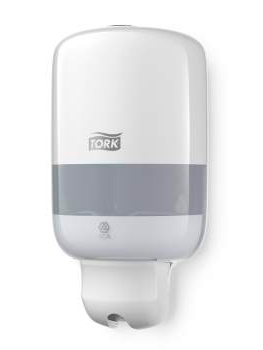 Параметры эквивалентности: не раздражающее кожу рук в гигиенических картриджах по объему не менее 475 мм. Водородный показатель рН: не менее 5 и не более 8.5 единиц. В упаковке192 уп.Мыло туалетное кусковое детское «Алиса» или эквивалентПараметры эквивалентности: твердое туалетное мыло. Мыло туалетное кусковое не менее 100 грамм. Мыло не должно оказывать раздражающего, аллергизирующего, резорбтивного и сенсибилизирующего воздействия на кожные и волосяные покровы. При длительном использовании мыло должно сохранять определенную форму, должно быть твердым, не должно изменять запаха. 300 шт.Бумага туалетная «Зева плюс» или эквивалент Параметры эквивалентности: бумага должна быть двухслойная или трёхслойная, с перфорацией. Намотка бумаги в рулонах должна быть плотной, обеспечивающей свободное разматывание изделия при его использовании, без задержки и перекосов. В изделиях не допускаются механические повреждения и полосы, складки. 4 рулона в упаковке. Длина рулона должна быть не менее 15 м. 84 уп.Бумага туалетная TORK UNIVERSAL или эквивалент для использования в имеющихся диспенсерах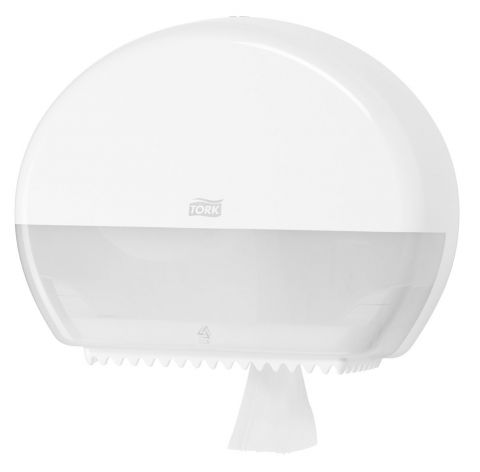 Параметры эквивалентности: бумага туалетная рулонная; должна быть однослойная или двухслойная; диаметр рулона не менее 23 см и не более 25 см; Диаметр втулки не менее 5,9 см.350 рул.Бумажные полотенца для использования в имеющихся диспенсерах Tork MultiFold 471117 Advanced 20/1 или эквивалент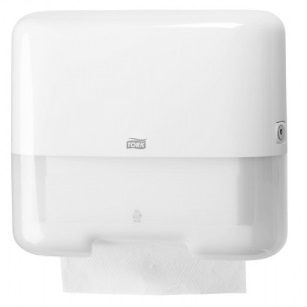 Параметры эквивалентности: бумажные листовые полотенца сложения ZZ или Z; Количество слоёв не менее 2-х. Размер не менее (ш*г) 21*22 см и не более 23*25 см  2800 пач.Бумажные полотенца в рулонах «Зева» или эквивалентПараметры эквивалентности: Количество слоёв не менее 2-х. Белые. Должно быть тиснение, улучшающее способность материала впитывать влагу14 рул.Освежитель воздухав баллонах для распыления «Alpen» или эквивалентПараметры эквивалентности: Освежитель воздуха должен быть предназначен для использования в любых жилых и нежилых помещениях. Освежитель воздуха должен быть на основе натуральных компонентов, которые должны легко устранять неприятные запахи. Объём в баллоне не менее 300 мл.150 шт.Автоматический спрей AIR WICK В комплекте со сменным аэрозольным баллоном и батарейками, до 60 дней свежести, объем баллона не менее 250 мл.140 компл.